Bosquejo del seminario						La historia del trabajoSemana 1: Una teología bíblica del trabajoSemana 2: El problema con el trabajoNuestro trabajo como los redimidosSemana 3: Un nuevo jefe: Cómo la obra de Jesús cambia nuestro trabajoSemana 4: Un nuevo objetivo: El éxito es la fidelidadCómo trabajamosSemana 5: La motivación: La fidelidad cambia el por qué trabajamosSemana 6: Las relaciones: Imitar a Cristo en el lugar de trabajoSemana 7: El equilibrio: Los cristianos no son personas equilibradasSemana 8: El género: Ser quien eres en el lugar de trabajoSemana 9: La ética: Casos prácticos para el lugar de trabajo modernoSemana 10: Encontrar un trabajo: Establecer prioridadesSemana 11: El evangelismo: Compartir a Cristo con tus colegasSemana 12: El trabajo en diferentes etapas de la vidaSemana 13: Panel de discusión¿Preguntas?  E-mail del profesor:Libros recomendados:El evangelio en el trabajo (Traeger, Gilbert)God at Work Dios en el trabajo (Veith)El llamamiento (Guiness)Primera edición en español: 2019Copyright © 2019 por 9Marks para esta versión españolaSeminario Básico—Cristianos en el lugar de trabajo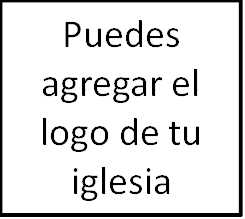 Semana 9: La éticaCasos prácticos para el lugar de trabajo modernoIntroducciónDirectrices para la ética en el lugar de trabajoCuando la fidelidad no es clara:¿Qué principios o mandamientos bíblicos claros aplico?¿Qué dice tu conciencia? Recuerda:Casi siempre es inseguro violar tu concienciaLa conciencia a veces se equivoca. Puede dañarse (1 Timoteo 4:2); puede que necesite ser educada (1 Corintios 8:7).Debemos proteger las conciencias de los demás (1 Corintios 8:12).¿Qué buenas oportunidades están en riesgo?¿Cómo harán atractivo a Cristo los diferentes procedimientos a seguir? (Tito 2:10)¿Qué consejos te dan los amigos de la iglesia?¿Qué consejos te dan tus compañeros de trabajo cristianos?Observaciones sobre los casos prácticos